보안 그룹 편집단계 1편집할 보안 그룹 선택 후 편집 버튼을 클릭합니다.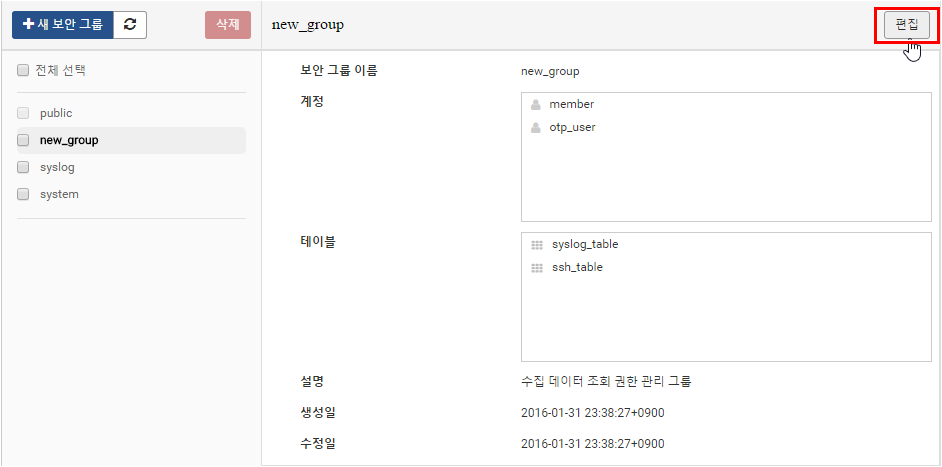 단계 2보안 그룹 편집을 완료한 후 완료 버튼을 클릭해 작업을 완료합니다.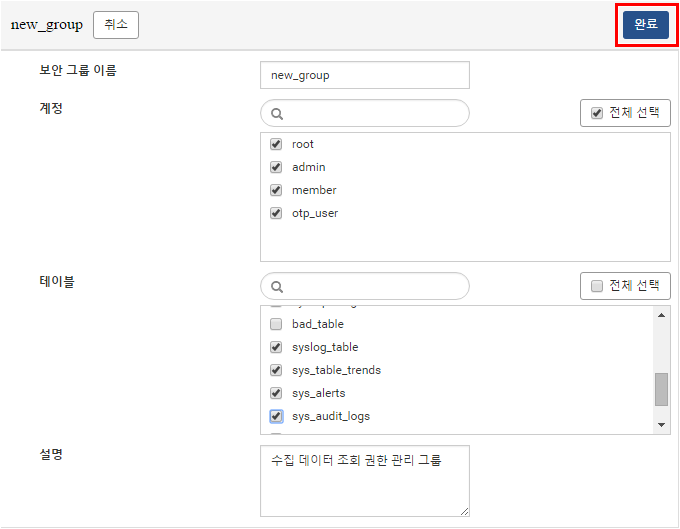 